TAC2BUFR Check at DWD – follow-upSubmitted by Andreas Gerth(DWD), Markus Heene(DWD)_______________________________________________________________________Summary and Purpose of DocumentThe purpose of the document is to demonstrate the current status of DWD’s TAC2BUFR Check. Furthermore we are interested in the feedback of the team and typical usage scenarios. _______________________________________________________________________ACTION PROPOSEDNoneANNEXES:   1.	DISCUSSIONSDWD presented the “TAC2BUFR Check” at the IPET-DRMM IV 2016 in Geneva. The tool is available under the following URL:http://www.deutscher-wetterdienst.de/TAC2BUFR/SV/webt2b_main.html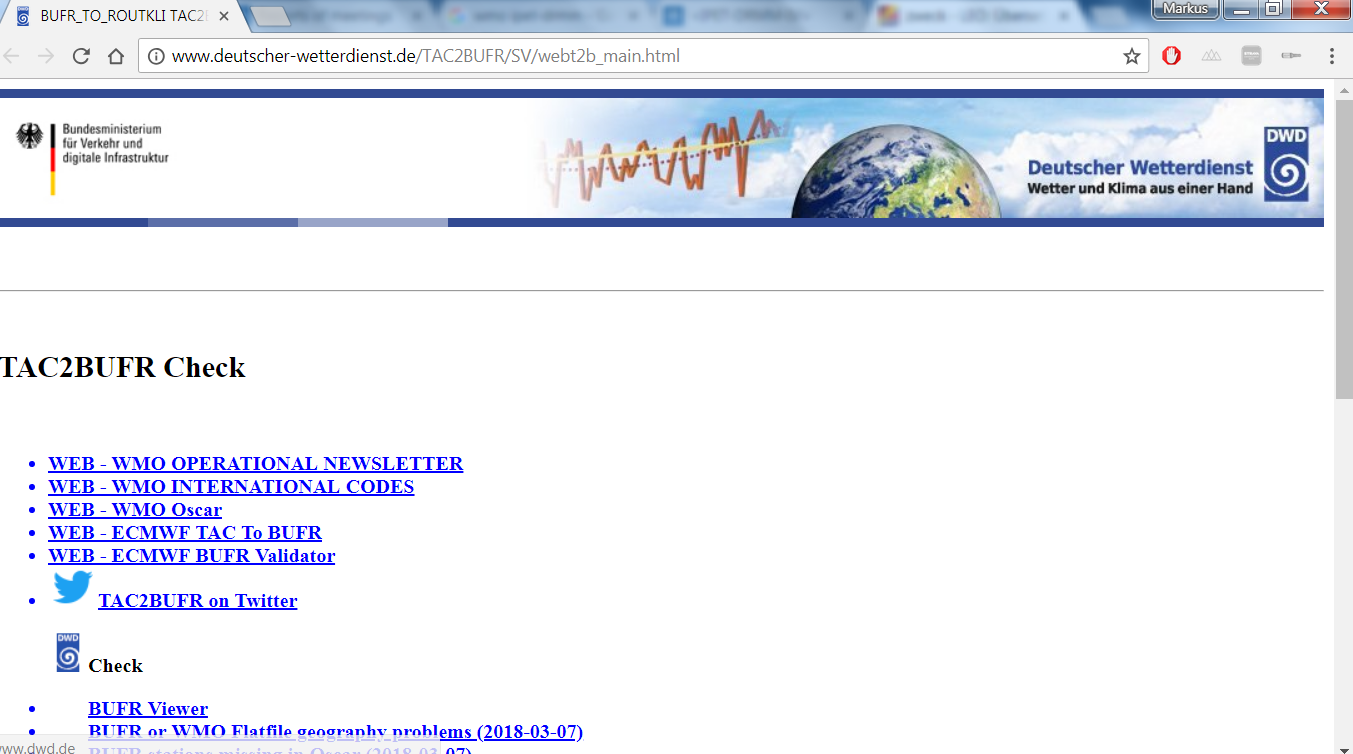 In case of questions please get in touch with us: t2b.chk@dwd.deWe are interested to hear you feedback.PROPOSALThe meeting noted the paper.WORLD METEOROLOGICAL ORGANIZATIONCOMMISSION FOR BASIC SYSTEMS-----------------------------SECOND MEETING OFINTER-PROGRAMME EXPERT TEAM ON
CODES MAINTENANCEOFFENBACH, GERMANY, 28 MAY - 1 JUNE 2018IPET-CM-II / Doc. 7.3(3)-------------------------ITEM 7.3ENGLISH ONLY